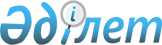 О внесении изменений в распоряжение Премьер-Министра Республики Казахстан от 9 февраля 2000 года N 20
					
			Утративший силу
			
			
		
					Распоряжение Премьер-Министра Республики Казахстан от 16 мая 2002 года N 51-р. Утратило силу - распоряжением Премьер-Министра РК от 24 сентября 2003 г. N 228

      В соответствии с подпунктом 3) пункта 2 Указа Президента Республики Казахстан U010654_  "О мерах по организации единой системы государственного регулирования финансового рынка" от 11 июля 2001 года N 654: 

      Внести в распоряжение Премьер-Министра Республики Казахстан R000020_  "Об утверждении графика представления информационных материалов Премьер-Министру Республики Казахстан" от 9 февраля 2000 года N 20 следующие изменения: 

      в графике представления информационных материалов Премьер-Министру Республики Казахстан, утвержденном указанным распоряжением: 

      в заголовке графы 3 слова ", НКЦБ (по согласованию)" исключить; 

      в строке, порядковый номер 54, графу 3 изложить в следующей редакции: "25-го числа, после окончания квартала Нацбанк (по согласованию)"; 

      в приложении к указанному графику: 

      в заголовке графы 3 слова ", НКЦБ (по согласованию)" исключить; 

      в строке, порядковый номер 24, графу 3 изложить в следующей редакции: "25-го числа, после окончания квартала Нацбанк (по согласованию)". 

      Премьер-Министр 
					© 2012. РГП на ПХВ «Институт законодательства и правовой информации Республики Казахстан» Министерства юстиции Республики Казахстан
				